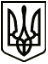 УкраїнаМЕНСЬКА МІСЬКА РАДАЧернігівська область(третя сесія восьмого скликання) ПРОЕКТ РІШЕННЯ19 лютого 2021 року	№ ___Про зміну граничної чисельності КУ «Менський міський центр соціальних служб» Менської міської радиРозглянувши клопотання  директора КУ «Менський міський центр соціальних служб» Менської міської ради  В.М.Невжинського , відповідно до Положення про Комунальну установу «Менський міський центр соціальних служб» Менської міської ради, затвердженого рішенням Менської міської ради «Про перейменування   комунальної установи «Менський міський центр соціальних служб» Менської міської ради Менського району Чернігівської області, затвердження нової редакції Положення та створення «Служби перевезення «Соціальне таксі» від 17.03.2020, керуючись ст. 26 Закону України «Про місцеве самоврядування в Україні», Менська міська рада ВИРІШИЛА:1. Збільшити граничну чисельність працівників Комунальної установи «Менський міський центр соціальних служб» Менської міської ради до 17 посадових одиниць, додатково ввівши до штату установи 0,5 посади психолога.2. Фінансовому управлінню Менської міської ради в установленому порядку забезпечити  збільшення  кошторисних  призначень по КУ «Менський міський центр соціальних служб» Менської міської ради на утримання закладу в частині видатків на заробітну плату та нарахування на оплату праці.3. Контроль за виконанням рішення покласти на постійну комісію міської ради з питань охорони здоров’я, соціального захисту населення, освіти, культури, молоді, фізкультури і спорту та заступника міського голови з питань діяльності виконкому Менської міської ради В.В.Прищепу.Міський голова			Г.А.Примаков  